Ajith PERSONAL DATAName:	Ajith Date of Birth:	15th of March 1992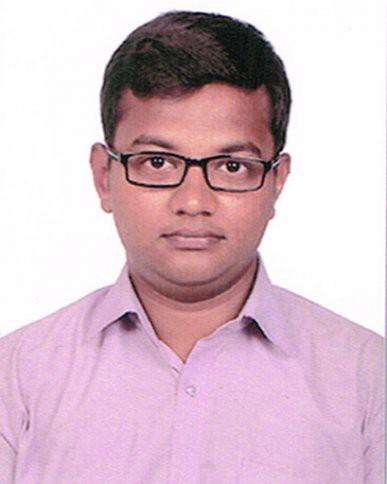 Nationality:	IndiaMarital Status:	SingleLocation:	Dubai, United Arab EmiratesCONTACT INFOEmail:	ajith.373736@2freemail.com PROFESSIONAL EXPERIENCEAug 2015 to Sep 2017   Technical Sales Associate at Elite Health Care(2 years and 1 month)	India.Industry: Healthcare and Medical Services, Medical Devices and SuppliesCompany Size: 11-50 employeesSearching for new clients who might benefit from company products or services and maximizing client potential in designated regions. Developing long-term relationships with clients, through managing and interpreting their requirements. Persuading clients that a product or service best satisfies their needs in terms of quality, price and delivery. Negotiating tender and contract terms and conditions to meet both client and company needs. Calculating client quotations and administering client accounts. Providing pre-sales technical assistance and product education. -Working on after-sales support services and providing technical back up as required.Arranging and carrying out product training. Analyzing costs and sales. Preparing reports for head office and keeping customer records. Meeting regular sales targets and coordinating sales projects. Supporting marketing activities by attending trade shows, conferences and other marketing events. Making technical presentations and demonstrating how a product meets client needs. Liaising with other members of the sales team and other technical experts. Helping in the design of custom-made products. Providing training and producing support material for other members of the sales team. EDUCATION2011 - 2014   B.Tech., in Information TechnologyAnna University Chennai, India.2011	Other, K.L.Nagaswami Polytechnic College, India.LANGUAGESEnglish, Tamil and Hindi: Fluent.1TOOLS AND TECHNOLOGIESIntermediate in Microsoft Office.AREAS OF EXPERTISEIntermediate in Sales Management.KEY SKILLSHard worker, Negotiator, Customer-oriented, Flexible / Adaptive, Interactive2